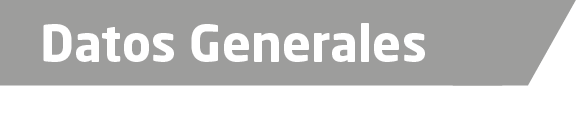 Nombre David Francisco Guadarrama PeralesGrado de Escolaridad Licenciatura como Ingeniero Hidrógrafo.Cédula Profesional (Licenciatura) 6651249Cursando Maestría en Derecho Constitucional Penal.Teléfono de Oficina 228-8-18-99-64. Correo Electrónico dguadarrama@fiscaliaveracruz.gob.mxGeneralesFormación Académica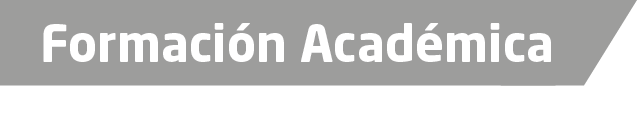 1987Especialidad De Mando Naval “CESNAV” Efectuado En El Centro De Estudios Superiores Navales. 1987-1991Profesor militar de la heroica escuela naval militar1998-1999Maestría en administración naval efectuado en el centro de estudios superiores navales. 2000Diplomado seguridad pública y sistematización de la prevención de infracciones y delitos en el ámbito federal efectuado en el instituto nacional de administración publica.2001Curso operaciones especiales de comandos efectuados en batallón de comandos del pacifico.2012Curso equidad de género (IPN) efectuado en el instituto politécnico nacional.1978-2014Comandante de unidades operativas dependientes de las secretaria de marina – armada de México, en Lázaro Cárdenas Michoacán, Mazatlán Sinaloa, Ensenada B.C, Acapulco Gro., Tuxpan, Veracruz y la Ciudad de México.2017Constancia por conferencia blindaje electoral impartido por la dirección general de administración por conducto de la Subdirección de Servicio Público de Carrera.Diplomado sistema de enjuiciamiento penal acusatorio, realizado por el instituto de formación profesional de la Fiscalía General del estado y la Facultad de derecho de la Universidad Veracruzana.Participación en el ejercicio práctico funciones de primer respondiente impartido en Xalapa, Veracruz.Diplomado la función del policía de investigación en el sistema de justicia penal, acusatorio y Oral; Realizado por la Fiscalía General Del Estado Y El Colegio De Veracruz.Trayectoria Profesional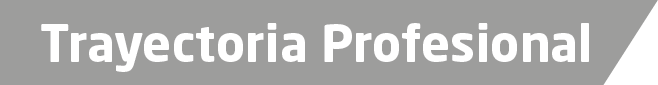 1978Comandante de Unidades Operativas de la Secretaria de Marina.1987Profesor Militar en la Heroica Escuela Naval Militar.2000Subjefe de la Sesión de Inteligencia de la Secretaria de Marina.2014Jefe de recursos humanos del Estado Mayor General y Secretaria de Marina.2015 a la fechaSubdirector General de la Policía Ministerial 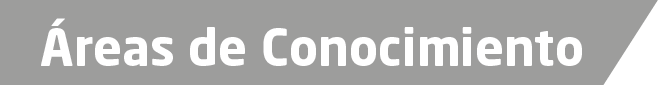 Manejo de recursos humanos y materiales.   Conducción de Operaciones: 	A.- Militares 	B.- De alto Impacto	C.- Especiales.